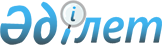 Об утверждении Положения о резерве Министерства иностранных дел Республики Казахстан
					
			Утративший силу
			
			
		
					Приказ Министра иностранных дел Республики Казахстан от 2 апреля 2002 года N 242. Зарегистрирован Министерством юстиции Республики Казахстан 26 июня 2002 года N 1895. Утратил силу приказом Министра иностранных дел Республики Казахстан от 16 февраля 2016 года № 11-1-2/53      Сноска. Утратил силу приказом Министра иностранных дел РК от 16.02.2016 № 11-1-2/53 (вводится в действие по истечении десяти календарных дней после дня его первого официального опубликования).      В соответствии со статьей 18 Закона Республики Казахстан от 7 марта 2002 года "О дипломатической службе Республики Казахстан" приказываю: 

      1. Утвердить прилагаемое Положение о резерве Министерства иностранных дел Республики Казахстан. 

      2. Настоящий приказ вступает в силу со дня его государственной регистрации в Министерстве юстиции Республики Казахстан. 

 

     Государственный секретарь - Министр

 

                                      Утверждено приказом

                                      Государственного секретаря 

                                      Республики Казахстан - 

                                      Министра иностранных дел 

                                      Республики Казахстан

                                      от 2 апреля 2002 года N 242 



 

                           Положение о резерве 

          Министерства иностранных дел Республики Казахстан 



 

                          1. Общие положения 



 

      1. Настоящее Положение о резерве Министерства иностранных дел Республики Казахстан (далее - Положение) разработано в соответствии с  Законом Республики Казахстан от 7 марта 2002 года "О дипломатической службе Республики Казахстан" в целях создания постоянного кадрового резерва для дипломатической службы. 



      2. Кадровый резерв составляют сотрудники и работники дипломатической службы, данные о которых включены в систематизированный список, сформированный в порядке, определенном настоящим Положением. 



 

                  2. Формирование кадрового резерва 



 

      3. Кадровый резерв Министерства иностранных дел Республики Казахстан (далее - Министерство) формируется из: 

      1) сотрудников дипломатической службы, направленных из Министерства на работу в международные организации; 

      2) сотрудников дипломатической службы, направленных Министерством в высшие учебные заведения, научные учреждения Республики Казахстан либо других стран для профессиональной подготовки и стажировки, научной разработки актуальных международных проблем; 

      3) персонала дипломатической службы, уволенного из органов дипломатической службы по собственному желанию. 



      4. Вопросы зачисления в кадровый резерв рассматриваются кадровой комиссией, создаваемой по решению Министра иностранных дел Республики Казахстан (далее - Министр). 



      5. Организация работы с кадровым резервом возлагается на Аппарат Министерства. 



 

                3. Порядок формирования кадрового резерва



 

      6. Сотрудники дипломатической службы, направленные на работу из Министерства в международные организации, а также направленные в высшие учебные заведения, научные учреждения Республики Казахстан либо других стран для профессиональной подготовки и стажировки, научной разработки актуальных международных проблем зачисляются в кадровый резерв приказом Министра. 



      7. Решение о зачислении в кадровый резерв персонала дипломатической службы, уволенного из органов дипломатической службы по собственному желанию, принимается Министром иностранных дел Республики Казахстан по представлению кадровой комиссии. 



      8. Сотрудник или работник становится резервистом с момента принятия Министром решения о зачислении в кадровый резерв.

               4. Порядок занятия вакантных должностей

                сотрудниками и работниками, зачисленными

                            в кадровый резерв

      9. Кадровая комиссия, при наличии вакантной должности, до проведения конкурса на ее занятие представляет на рассмотрение Министру список резервистов на соответствующую категорию.



      10. Министр имеет право принять решение о занятии вакантной должности резервистом и уведомляет кадровую комиссию о принятом решении.



      11. Поступление резервиста на дипломатическую службу в Министерство осуществляется в порядке и с соблюдением требований, предусмотренных законодательством Республики Казахстан.

              5. Порядок исключения из кадрового резерва

     12. Исключение из кадрового резерва сотрудников или работников дипломатической службы осуществляется кадровой комиссией в случаях: 

      1) занятия резервистом вакантной должности в других государственных органах; 

      2) подачи резервистом заявления об исключении из кадрового резерва; 

      3) возникновения оснований, не известных или отсутствовавших на момент принятия решения о зачислении в кадровый резерв, ограничивающих пребывание на дипломатической службе персонала дипломатической службы в соответствии с законодательством о дипломатической службе. 

 

(Специалисты: Абрамова Т.М.,

              Мартина Н.А.)     
					© 2012. РГП на ПХВ «Институт законодательства и правовой информации Республики Казахстан» Министерства юстиции Республики Казахстан
				